Лабораторная работа №1«Определение антропометрических показателей учащихся с помощью измерений».Цель работы: овладеть методикой измерения антропометрических показателей. Оборудование: ростомер, напольные весы, сантиметровая лента.Ход работы.1.К основным антропометрическим показателям относятся рост, масса тела, окружность грудной клетки.Измерение роста. Встаньте в положении 'смирно', выпрямив грудь, подобрав живот, тремя точками касаясь вертикальной стойки ростомера – пятками, ягодицами и лопатками (икры практически касаются стойки). Голова находится в положении, при котором наружный угол глаза и наружный слуховой проход находятся на одном уровне.Для измерения роста сидя при пользовании деревянным ростомером обследуемый усаживается на откидную площадку или табуретку высотой в 40 см. Для определения роста сидя из общего показателя шкалы ростомера вычитают 40 см (высота табуретки). Измерение массы тела. Взвешивание проводится на рычажных или напольных весах. Обследуемый стоит неподвижно на площадке весов. Погрешность при взвешивании должна составлять не более +/-50 г. Вес, в отличие от роста, является менее стабильным показателем и может меняться в зависимости от множества факторов. Суточное колебание веса, например, может составлять от 1 до 1,5 кг.Измерение окружности грудной клетки. Сантиметровую ленту накладывают у юношей сзади непосредственно по нижним углам лопаток, а спереди – по нижнему краю околососковых кружков. У девушек сантиметровая  лента накладывается спереди над грудными железами, а сзади, как у юношей. Затем испытуемый опускает руки. Окружность груди измеряется в трех фазах: а) во время обычного спокойного дыхания;б) при максимальном вдохе;в) при максимальном выдохе.2. После проведения измерений заполнить таблицу 1. Сравнить измеренные показатели с табличными (Таблица 2). Таблица 2. 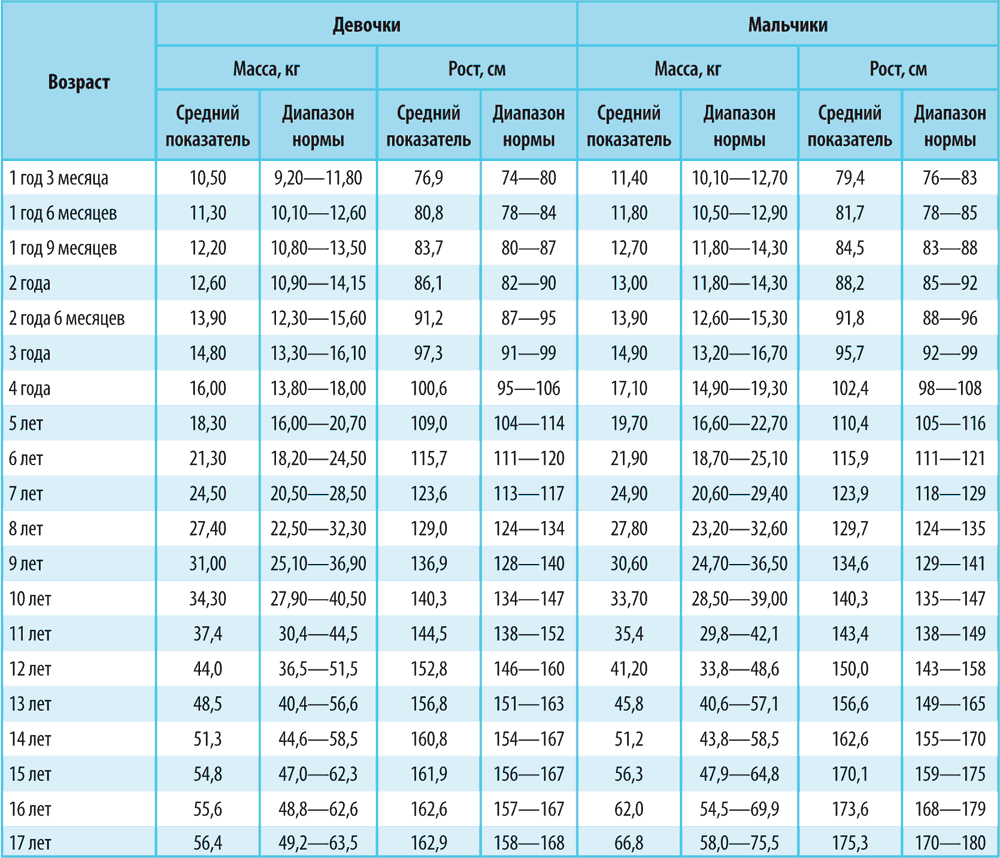   3. Сделать вывод по антропометрическим показателям.Лабораторная работа №2«Оценка состояния здоровья учащихся с помощью метода индексов»Цель работы: овладеть методом оценки состояния здоровья с помощью специальных формул.Оборудование: антропометрические показатели учащихся, таблицы.Ход работы.1. Рассчитать индексы.2. Занести полученные результаты в таблицу 3.3. Сделать вывод.Таблица 3.Индекс массы тела - показатель отношения веса к росту и рассчитывается индивидуально по формуле: ИК (кг/м2) = вес2 (кг2)  : рост2 (м2).Таблица 4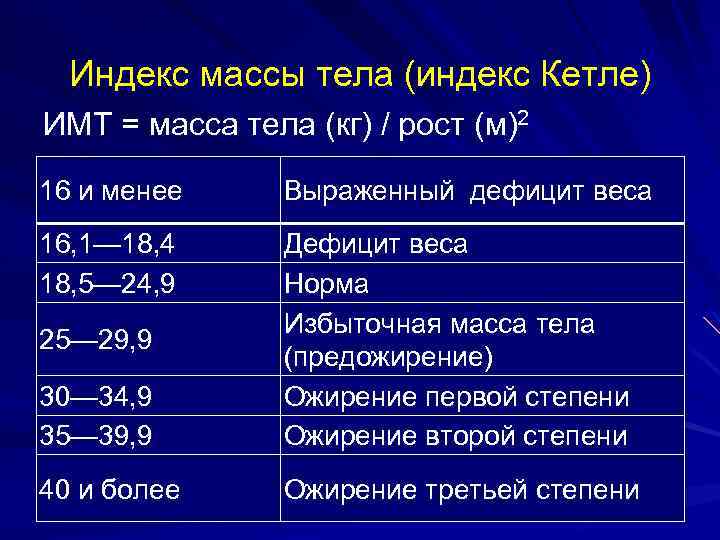 Индекс Пинье (ИП) – показатель, характеризующий крепкость телосложения.ИП = Р – (МТ + ОГКвыд.),Р – рост стоя, в смМТ – масса тела, в кгОГКвыд. – окружность грудной клетки вовремя выдоха, в смТаблица  4.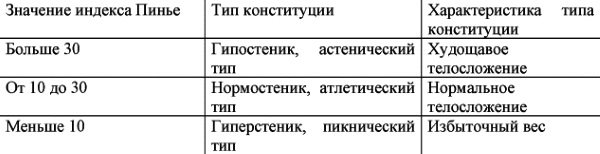  Зная длину тела в двух положениях, можно найти коэффициент пропорциональности (КП), который измеряется в процентах: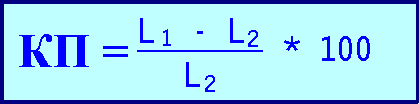 L1 – длина тела (рост) в положении стоя, в смL2 – длина тела (рост) в положении сидя, в смКП – коэффициент пропорциональности, в %Менее 87 % - коротконогость87-92 % - нормальное телосложениеБолее 92 % - длинноногость.Экскурсия грудной клетки (ЭГК) – разница между обхватом грудной клетки во время вдоха и во время выдоха.ЭКГ = ОГКвд. – ОГКвыд.,ЭКГ – экскурсия грудной клетки, в смОГКвд – окружность грудной клетки во время вдоха, в смОГКвыд.- окружность грудной клетки во время выдоха, в смМенее 5 см – слабое развитие грудной клетки6-10 см – среднее 11-15 см – высокое .Физическое развитие оценивали измерением параметров роста тела - L (в см), массы тела - P (в кг), объема грудной клетки - T (в см),  гармоничность оценивали соотношением этих параметров по индексу С.А.Пушкарева (1983) по формуле:I = (L-P) x L/ (K x 2T), L - длина тела в см; P - масса тела в кг; T - объем грудной клетки в см;K - коэффициент гетерохронности (несвоевременности) развития.Коэффициенты гетерохронности морфологического развитияТаблица 5.Таблица 6Вывод: сделать оценку состояния физического здоровья учащихся с помощью вычисленных индексов.ПоказательФ.И. учащегосяРост (Р), смРост (Р), смМасса тела (МТ), в кгОкружность грудной клетки (ОГК) (при обычном дыхании, на вдохе, на выдохе), в смПоказательФ.И. учащегосяСтояСидяМасса тела (МТ), в кгОкружность грудной клетки (ОГК) (при обычном дыхании, на вдохе, на выдохе), в смИндексРезультатОценкаИндекс массы тела (ИМТ).Индекс Пинье (ИП).Индекс (коэффициент) пропорциональности телосложения (КП).Экскурсия грудной клетки (ЭГК).Индекс гармоничности физического развития (Индекс Пушкарева).Возраст, годыДевочкиМальчики7-101,0381,01711-141,0611,04615-171,0931,076ПоказательПикноидный Пикноидный Нормостеноидный (Мес)     Астенический     АстеническийПоказательДисгармоническоеразвитиеДисгармоническоеразвитиеГармоническоеразвитиеДисгармоническоеразвитиеДисгармоническоеразвитиеИндекс ПушкареваСтепень отклоненияСтепень отклоненияГармоническоеразвитиеСтепень отклоненияСтепень отклоненияИндекс Пушкарева       II       IГармоническоеразвитие      I       IIИндекс Пушкарева79и более80-9495-110111-125126и более